Emploi du temps du premier semestre S1 de l’année universitaire 2022-2023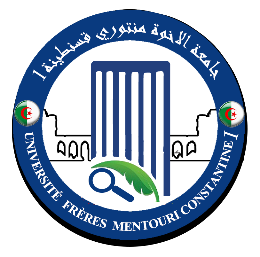 Niveau : Licence 03          Spécialité : ImmunologieAffiché le : 10-09-2022 													Chef de Département08h00 - 09h3009h30 - 11h0011h00 - 12h3012h30 - 14h0014h00 - 15h3015h30 - 17h00SamediJournée libre dédiée au travail personnel de l’étudiantJournée libre dédiée au travail personnel de l’étudiantJournée libre dédiée au travail personnel de l’étudiantJournée libre dédiée au travail personnel de l’étudiantJournée libre dédiée au travail personnel de l’étudiantJournée libre dédiée au travail personnel de l’étudiantDimancheJournée libre dédiée au travail personnel de l’étudiantJournée libre dédiée au travail personnel de l’étudiantJournée libre dédiée au travail personnel de l’étudiantJournée libre dédiée au travail personnel de l’étudiantJournée libre dédiée au travail personnel de l’étudiantJournée libre dédiée au travail personnel de l’étudiantLundiTP  Hématologie Cellulaire et HématopoïèseLaboratoire ???TP  Hématologie Cellulaire et HématopoïèseLaboratoire ???TP  Hématologie Cellulaire et HématopoïèseLaboratoire ???MardiInformatiqueSalle 08 TidjaniHématologie cellulaire et hématopoïèseSalle 08 TidjaniBiomembranesSalle 08 TidjaniBiologie moléculaireSalle 08 TidjaniMercrediBio statistique et épidémiologieSalle 08 TidjaniImmunologie cellulaire et moléculaireSalle 08 TidjaniBiomembranesSalle 08 TidjaniBiologie moléculaireSalle 08 TidjaniJeudiBio statistique et épidémiologieSalle 08 TidjaniImmunologie cellulaire et moléculaireSalle 08 TidjaniHématologie cellulaire et hématopoïèseSalle 08 TidjaniAnglaisSalle 08 Tidjani